REQUERIMENTO Nº 8/2019Requer Voto de Pesar pelo falecimento do Sr. Antônio Carlos Alcalde ocorrido recentemente. Senhor Presidente, Nos termos do Art. 102, Inciso IV, do Regimento Interno desta Casa de Leis, requeiro a Vossa Excelência que se digne a registrar nos Anais desta Casa de Leis voto de profundo pesar pelo falecimento do Sr. Antônio Carlos Alcalde, no dia 20 de dezembro de 2018. Requeiro, ainda, que desta manifestação seja dada ciência aos seus familiares, encaminhando cópia do presente à Rua Francisco Pinhaneli Neto, 153, Residencial Furlan.Justificativa:Tinha 61 anos, vindo a falecer no dia 20 de dezembro de 2018. Era filho de Antônio Alcalde Garcia e Aparecida Ponti Alcalde. Deixa inconsoláveis as filhas Karina e Danielle, além de parentes e amigos.Benquisto por todos os familiares e amigos, seu passamento causou grande consternação e saudades; todavia, sua memória há de ser cultuada por todos que em vida o amaram.Que Deus esteja presente nesse momento de separação e dor, para lhes dar força e consolo.É, pois, este o Voto, através da Câmara de Vereadores, em homenagem póstuma e em sinal de solidariedade.Plenário “Dr. Tancredo Neves”, em 02 de janeiro de 2.019. Gustavo Bagnoli-vereador-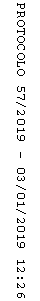 